Група: Е-71Предмет: Фізична культура Урок № 61  Дата:  08.04.2020Модуль: ГІМНАСТИКАПеред початком заняття потрібно заміряти пульс(ЧСС) За 10 сек. × 6 = 80-90уд./хв.РОЗМИНКАКомплекс вправ на гімнастичній стінці   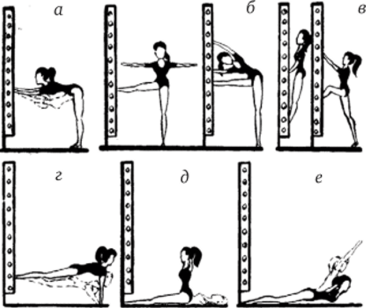 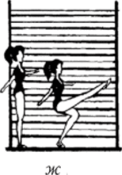 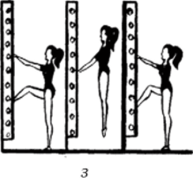 рис 89а) ДЛЯ РОЗВИТКУ РУХЛИВОСТІ В ПЛЕЧЕВОМ СУГЛОБІ. І.П. - нахил прогнувшись, хват руками на рівні плечей. 1-3 - нахили вниз. 4 - в.п.б) нахил тулуба в СТОРОНИ. І.П. - стоячи боком, права нога на 5-й рейці, руки в сторони. 1 - нахил вправо, долонями торкнутися рейки. 2 - в.п.в) ДЛЯ М'ЯЗІВ СТЕГНА. І.П. - стоячи обличчям до гімнастичної стінки, ноги на 4-й рейці, рука на рівні таза. 1 - зігнути ліву ногу, опуститися стоячи на правій. 2 - в.п. 3-4 - те ж з іншої ноги.г) ДЛЯ розгиначів м'язів РУК. К.п. - упор лежачи, ноги на 2-й рейці. 1 - зігнути руки, торкнутися грудьми підлоги, 2 - в.п.д) ДЛЯ М'ЯЗІВ ЖИВОТА. І.П. - сивий, ноги закріплені під Ной рейкою, руки за голову. 1 - нахил назад, лягти на спину. 2 - в.п.е) ДЛЯ М'ЯЗІВ СПИНИ. І.П. - лежачи на животі, ноги закріплені під Ной рейкою, руки за голову. 1-2 - прогнутися в грудній частині тулуба, руки вперед - вгору. 3-4 - в.п.ж) ДЛЯ М'ЯЗІВ НІГ. І.П. - о.с., стоячи лівим боком до гімнастичної стінки, руки в сторони. 1 - присісти на лівій, права вперед. 2 - в.п. 3-4 - те ж на правій.з) Стрибки. І.П. - стоячи обличчям до гімнастичної стінки, права нога на 4-й рейці, руки на рівні голови. 1-4 - стрибки вгору зі зміною ніг.Заміряти пульс(ЧСС) За 10 сек. × 6 =60-90 уд./хв.Удосконалити техніку виконання вправ на гімнастичній стінці.Колові оберти головою в праву та ліву сторонуВ. п. – основна стійка.1-4 – коловий оберт головою в праву сторону. 5-8 – коловий оберт головою в ліву сторону.х 4 разиНахили головою вперед – назад, праворуч – ліворучВ. п. – основна стійка.1 – нахил голови вперед. 2 – нахил голови назад.– нахил голови праворуч.– нахил голови ліворуч.х 4 разиПоперемінна пружна зміна рук:В. п. – права рука догори, ліва –вниз. 1-2 – права рука догори, ліва –вниз.3-4 – ліва рука догори, права –вниз.х 4 разиСкручування тулуба в праву та ліву сторони:В. п. – основна стійка, руки на поясі. 1-2 – поворот тулуба в праву сторону. 3-4 – поворот тулуба в ліву сторону.Методичні рекомендації: голову тримати рівно.х 4 разиНахили тулуба в праву та ліву сторону:В. п. – основна стійка, руки на пояс. 1 – 2 – нахил в праву сторону.3 – 4 – нахил в ліву сторону.х 4 разиНахили тулуба вперед – назад:В. п. – основна стійка руки на пояс. 1 – 2 – нахил тулуба вперед.3 – 4 – нахил тулуба назад.Методичні рекомендації: погляд спрямований вперед, спина прогнута в хребті.х 4 разиНахили тулуба до правої ноги, до середини, до лівої ноги:В. п. – сід ноги нарізно, руки в сторони.1 - Пружній нахил до лівої ноги, торкнутись руками носка. 2 - Те саме уперед, торкнутись руками підлоги.3 - Те саме до лівої ноги, торкнутись руками носка. В. п.Методичні рекомендації: ноги в колінах не згинати, кінчиками пальців рукдістати до стоп та підлоги.8 разівНахили тулуба вперед-вниз:В. п. – основна стійка1 – 3 – нахил тулуба вперед-вниз 4 – В. п.Методичні рекомендації: ноги в колінах не згинати, кінчиками пальців рукдістати до стоп та підлоги.х 4 разиПерехід з ноги на ногу:В. п. – упор присівши на праву ногу, ліву в сторону. 1 - Поштовхом лівої змінити положення ніг.2 - Те саме в іншу сторону.Методичні рекомендації: спина рівна.х 4 разиВипади:В. п. – основна стійка руки на поясі1-3 – випад правою (лівою) ногою вверх-вперед 4 – прийняти В. п.х 4 рази